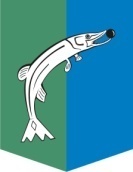 АДМИНИСТРАЦИЯСЕЛЬСКОГО ПОСЕЛЕНИЯ НИЖНЕСОРТЫМСКИЙСургутского районаХанты – Мансийского автономного округа – ЮгрыПОСТАНОВЛЕНИЕ«07» декабря 2021 года				        		                                      № 431п. НижнесортымскийО внесении изменений в постановление администрации сельского поселенияНижнесортымский от 31.07.2015 № 231 1. Внести в постановление администрации сельского поселения Нижнесортымский от 31.07.2015 года № 231 «Об установлении тарифов на платные услуги, оказываемые Муниципальным бюджетным учреждением «Спортивный комплекс «Лидер» следующие изменения:1.1 Приложение 1 к постановлению изложить в новой редакции согласно приложению 1 к настоящему постановлению.1.2. Приложение 2 к постановлению изложить в новой редакции согласно приложению 2 к настоящему постановлению.	2. Обнародовать настоящее постановление и разместить на официальном сайте администрации сельского поселения Нижнесортымский.3. Настоящее постановление вступает в силу после его обнародования.4. Контроль за исполнением настоящего постановления возложить на заместителя главы сельского поселения Нижнесортымский Конькову Ю.В.Глава поселения                                				                         П.В. РымаревПриложение 1 к постановлению 								администрации сельского 								поселения Нижнесортымский от «07» декабря года № 431Тарифы на физкультурно-оздоровительные услуги, предоставляемые Муниципальным бюджетным учреждением «Спортивный комплекс «Лидер» для юридических лиц.Приложение 2 к постановлению 								администрации сельского 								поселения Нижнесортымский от «07» декабря года № 431№ п/пНаименование услугиПродолжительность услуги, мин.Тариф, руб.Тариф, руб.№ п/пНаименование услугиПродолжительность услуги, мин.без НДСс НДС1.ОКАЗАНИЕ СПОРТИВНО-ОЗДОРОВИТЕЛЬНЫХ УСЛУГ1.ОКАЗАНИЕ СПОРТИВНО-ОЗДОРОВИТЕЛЬНЫХ УСЛУГ1.ОКАЗАНИЕ СПОРТИВНО-ОЗДОРОВИТЕЛЬНЫХ УСЛУГ1.ОКАЗАНИЕ СПОРТИВНО-ОЗДОРОВИТЕЛЬНЫХ УСЛУГ1.ОКАЗАНИЕ СПОРТИВНО-ОЗДОРОВИТЕЛЬНЫХ УСЛУГ1.1Фитнес (6 посещений)60960,001132,801.1Тренажёрный зал (6 посещений)901 080,001 368,001.2Большая ванна (6 посещений)451 050,001 260,002.АРЕНДА ПОМЕЩНИЯ ДЛЯ СПОРТИВНО-ОЗДОРОВИТЕЛЬНЫХ МЕРОПРИЯТИЙ2.АРЕНДА ПОМЕЩНИЯ ДЛЯ СПОРТИВНО-ОЗДОРОВИТЕЛЬНЫХ МЕРОПРИЯТИЙ2.АРЕНДА ПОМЕЩНИЯ ДЛЯ СПОРТИВНО-ОЗДОРОВИТЕЛЬНЫХ МЕРОПРИЯТИЙ2.АРЕНДА ПОМЕЩНИЯ ДЛЯ СПОРТИВНО-ОЗДОРОВИТЕЛЬНЫХ МЕРОПРИЯТИЙ2.АРЕНДА ПОМЕЩНИЯ ДЛЯ СПОРТИВНО-ОЗДОРОВИТЕЛЬНЫХ МЕРОПРИЯТИЙ2.1Гиревой зал45532,00638,402.2Универсальный зал (1секция)45758,00909,602.3Универсальный зал452273,002727,602.4Большая ванна454500,005400,003. ПРОВЕДЕНИЕ ФИЗКУЛЬТОРНО-ОЗДОРОВИТЕЛЬНЫХ, МПОРТИВНО-МАССОВЫХ И ИНЫХ ЗРЕЛИЩНЫХ МЕРОПРИЯТИЙ3. ПРОВЕДЕНИЕ ФИЗКУЛЬТОРНО-ОЗДОРОВИТЕЛЬНЫХ, МПОРТИВНО-МАССОВЫХ И ИНЫХ ЗРЕЛИЩНЫХ МЕРОПРИЯТИЙ3. ПРОВЕДЕНИЕ ФИЗКУЛЬТОРНО-ОЗДОРОВИТЕЛЬНЫХ, МПОРТИВНО-МАССОВЫХ И ИНЫХ ЗРЕЛИЩНЫХ МЕРОПРИЯТИЙ3. ПРОВЕДЕНИЕ ФИЗКУЛЬТОРНО-ОЗДОРОВИТЕЛЬНЫХ, МПОРТИВНО-МАССОВЫХ И ИНЫХ ЗРЕЛИЩНЫХ МЕРОПРИЯТИЙ3. ПРОВЕДЕНИЕ ФИЗКУЛЬТОРНО-ОЗДОРОВИТЕЛЬНЫХ, МПОРТИВНО-МАССОВЫХ И ИНЫХ ЗРЕЛИЩНЫХ МЕРОПРИЯТИЙ3.1Универсальный спортивный зал453158,003789,603.2Бассейн (Большая ванна)455790,006948,00№ п/пНаименование услугиПродолжительность услуги, мин.Тариф, руб.Тариф, руб.№ п/пНаименование услугиПродолжительность услуги, мин.без НДСс НДС1.Услуги по проведению занятий в спортивных залах1.Услуги по проведению занятий в спортивных залах1.Услуги по проведению занятий в спортивных залах1.Услуги по проведению занятий в спортивных залах1.Услуги по проведению занятий в спортивных залах1.1Фитнес60160,00192,001.2Фитнес- Стретчинг60160,00192,001.3Фитнес- Пилатес60160,00192,001.4Фитнес- Шейпинг60160,00192,001.5Фитнес- Кроссфит60160,00192,001.6Фитнес- Аквааэробика60160,00192,001.7Фитнес-Зумба90160,00192,001.8Фитнес-Йога60160,00192,001.9Карате90163,00195,601.10Джиу-джитсу90163,00195,601.11Дзюдо90163,00195,601.12Айкидо90163,00195,601.13Сумо90163,00195,601.14Ушу90163,00195,601.15Кунг-Фу90163,00195,601.16Тхэквандо90163,00195,601.17Тайский бокс90163,00195,601.18Самбо90163,00195,601.19Боевое самбо90163,00195,601.20Рукопашный бой90163,00195,601.21Бокс90163,00195,601.22Французский бокс90163,00195,601.23Вольная борьба90163,00195,601.24Греко-римская борьба90163,00195,601.25ММА90163,00195,601.26Кик- боксинг90163,00195,601.27Корэш90163,00195,601.28Тренажёрный зал90180,00216,001.29Бадминтон90130,00156,001.30Теннис90172,00206.402.УСЛУГИ ПЛАВАТЕЛЬНОГО БАССЕЙНА2.УСЛУГИ ПЛАВАТЕЛЬНОГО БАССЕЙНА2.УСЛУГИ ПЛАВАТЕЛЬНОГО БАССЕЙНА2.УСЛУГИ ПЛАВАТЕЛЬНОГО БАССЕЙНА2.УСЛУГИ ПЛАВАТЕЛЬНОГО БАССЕЙНА2.1Посещение малой ванны45115,00138,002.2Посещение большой ванны45175,00210,002.3Спортивное плавание90200,00240,002.4Мама и ребёнок (малая ванна)45130,00156,003. УСЛУГИ ПОСЕЩЕНИЯ САУНЫ3. УСЛУГИ ПОСЕЩЕНИЯ САУНЫ3. УСЛУГИ ПОСЕЩЕНИЯ САУНЫ3. УСЛУГИ ПОСЕЩЕНИЯ САУНЫ3. УСЛУГИ ПОСЕЩЕНИЯ САУНЫ3.1Посещение сауны 1 этаж (норма нагрузки 5 человек)901456,001747,203.2Посещение сауны при бассейне (норма нагрузки 5 человек)45635,00762,004.УСЛУГИ ПРОКАТ КОНЬКОВ4.УСЛУГИ ПРОКАТ КОНЬКОВ4.УСЛУГИ ПРОКАТ КОНЬКОВ4.УСЛУГИ ПРОКАТ КОНЬКОВ4.УСЛУГИ ПРОКАТ КОНЬКОВ4.1Прокат коньков6082,0098,40